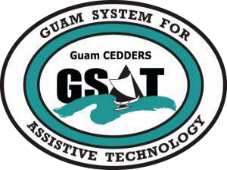 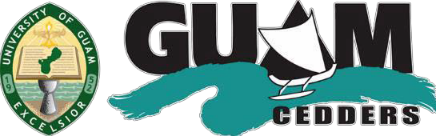 University of Guam CEDDERS—Guam System for Assistive Technology
Advisory Council General Membership Meeting
Tuesday, July 25, 2017; 3:30 – 5:00PM•House 19 Deans Circle, UOGAGENDACall to Order / IntroductionsReview Minutes: April 18, 2017Old BusinessAT Equipment purchased Messaging app for Council MembersQuarterly ReportNew BusinessInput for 2018 – 2020 State Plan New AT Devices for GSAT Demo and Model HomeConference and Fair Planning Committee Sign UpOpen Discussion / AnnouncementsAccessible Website Requirements on July 24, 2017 at DISIDGSAT Model Home Open House on July 28, 2017, House 20 Dean Circle from 9am to 11amSpecial Olympics Bowling, volunteers registration deadline by July 29, 2017DISID Bowling, $300 registration per team, free for individuals with disabilities.  Team must have at least one IWD 18th Annual Creative Spirit Art Exhibit sponsored by Guma Mami on August 18, 6:00-9:00PM at the Hagatna Cathedral MuseumNDEAM Conference on September 29, 2017, Venue: TBAGCC Certificate Program AdjournmentNext Membership meeting, October 18, 2017 3:30-5:00PM